РОССИЙСКАЯ ФЕДЕРАЦИЯУПРАВЛЕНИЕ ОБРАЗОВАНИЯ, СПОРТА И ФИЗИЧЕСКОЙ КУЛЬТУРЫ АДМИНИСТРАЦИИ ГОРОДА ОРЛАМУНИЦИПАЛЬНОЕ БЮДЖЕТНОЕ ОБШЕОБРАЗОВАТЕЛЬНОЕ УЧРЕЖДЕНИЕ-ШКОЛА №35 имени А.Г. ПЕРЕЛЫГИНА  ГОРОДА ОРЛА302012,  г .Орел, ул. Абрамова и Соколова,д.76 тел.54-48-35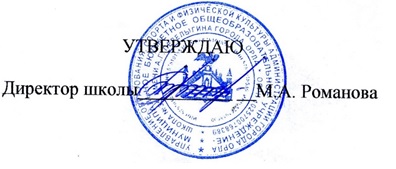 Приказ №71/1-Д от 7.09.2023гСписок участников ШСК«Гармония»Болвинова Алена5аБочаров Иван5аГеворгян Саргис5аДокукин Иван5аКиреева Карина5аКочерева Виктория5аКузнецова Дана5аЯрыгина Валерия5аАбызова Анна5аБеликова Карина5аКаплина Карина5аЛовчикова Виктория5аМирошкин Денис5аМустакимов Дмитрий5аНизамов Савелий5аПрыгунов Андрей5бРассказов Тимофей5бСапелкин Андрей5бУльянов Дмитрий5бХудаков Егор5бЦелковикова Виктория5бЧепляков Денис5бЧепляков Максим5бАбызова Анна5бВасильченко Алексей6бВасин Илья6бКубышкин Евгений6бМалыхин Максим6бПавловичев Дмитрий6вЛяхов Николай6вБилан Алексей6вХрамцов Артем6вГришина Ульяна6вГорбов Семен6вКрасильникова Виктория6вБанцерова Татьяна8аБысов Антон8аВерижников Александр8аДанилов Егор8аКрасильников Валерий8аКружилин Владислав8аЛяхова Дарья8аМустакимов Вадим8аПузанов Даниил8аРяполов Артем8аСидорова Валерия8аСтепанович Владислав8аЧекмасов Глеб8аБурмистрова Валерия8бБурыкина Валерия8бВеселова Каролина8бМещерин Егор8бМорозова Ксения8бНовикова Арина8бПерелыгина Анастасия8бСупруненко Владимир8бФролов Иван8бХудакова Мария8бБагандов Мухаммад8бРодионов Леонид9аГолованов Максим9аКулешова Юлия9аМакарова Арина9аХазов Владислав9бКононов Илья9бЯрыгин Дмитрий9бГутман Кирилл9бБатов Матвей9бЗдомищук Никита10Мотина Эвелина10Весящева Янина10Глазкова Анастасия10Васин Максим11Глазатова Валерия11Глинчиков Артем11Душевин Максим11Кузнецова Ульяна11Моргунов Никита11Ступин Егор11Федотенкова Ксения11